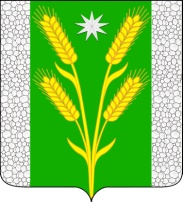 РЕШЕНИЕСОВЕТА БЕЗВОДНОГО СЕЛЬСКОГО ПОСЕЛЕНИЯ КУРГАНИНСКОГО РАЙОНАот 01.07.2019 г.                                                                                                 № 146                                                                                              поселок СтепнойО внесении изменений в решение Совета Безводного сельского поселения Курганинского района от 24 июля 2017 года № 29«О земельном налоге» В соответствии с главой 31 Налогового кодекса Российской Федерации, пунктом 2 статьи 14 Федерального закона от 6 октября 2003 года № 131 – ФЗ «Об общих принципах организации местного самоуправления в Российской Федерации», руководствуясь подпунктом 3 пункта 1 статьи 26 Устава Безводного сельского поселения Курганинского района от 07 июня 2017 г. № RU 235173022017001, Совет Безводного сельского поселения Курганинского района р е ш и л:Внести в решение Совета Безводного сельского поселения Курганинского района от 24 июля 2017 года № 29 «О земельном налоге» следующие изменения: пункт 2 изложить в новой редакции: «2. Налоговые ставки устанавливаются в следующих размерах:».2. Опубликовать настоящее решение в средствах массовой информации и разместить на официальном сайте администрации Безводного сельского поселения Курганинского района в информационно-телекоммуникационной сети «Интернет».3. Настоящее решение вступает в силу с 1 января 2020 года, но не ранее чем по истечении одного месяца со дня его официального опубликования.Глава Безводного сельского поселения Курганинского района                                               Н.Н. Барышникова№ п/пКатегория земельВид разрешенного использования земельных участковСтавка земельного налога, %12341.Земли сельскохозяйственного назначения0,31.1.Земельные участки для ведения личного подсобного хозяйства, садоводства, животноводства, огородничества, а также дачного хозяйства0,32.Земли населенных пунктов:12342.1.Земельные участки в составе зон сельскохозяйственного использования в населенных пунктах и используемые для сельскохозяйственного производства 0,32.2.Земельные участки, занятые индивидуальными жилыми домами, а также приобретенные (предоставленные) для индивидуального жилищного строительства, частично используемые для целей, связанных с осуществлением предпринимательской деятельности 0,32.3.Земельные участки, занятые объектами инженерной инфраструктуры жилищно-коммунального комплекса (за исключением доли в праве на земельный участок, не относящийся к жилищному фонду и к объектам инженерной инфраструктуры жилищно-коммунального комплекса) 0,32.4.Земельные участки, не используемые в предпринимательской деятельности, приобретенные (предоставленные) для личного подсобного хозяйства, садоводства, огородничества, а так же земельные участки общего назначения, предусмотренные Федеральным законом от 29 июля 2017года № 217-ФЗ «О ведении гражданами садоводства и огородничества для собственных нужд и о внесении изменений в отдельные законодательные акты Российской Федерации» 0,32.5.Земельные участки, ограниченные в обороте в соответствии с законодательством Российской Федерации, предоставленные для обеспечения обороны, безопасности и таможенных нужд 0,312342.6.Земельные участки, занятые жилищным фондом, а также приобретенные (предоставленные) для жилищного строительства за исключением земельных участков, указанных в подпункте 2.2, а также входящих в состав имущества многоквартирного жилого дома 0,33.Прочие земли 1,5